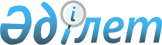 О предоставлении мер социальной поддержки специалистам здравоохранения, образования, социального обеспечения, культуры, спорта и ветеринарии, прибывшим для работы и проживания в село Карабулак на 2013 год
					
			Утративший силу
			
			
		
					Решение Степногорского городского маслихата Акмолинской области от 28 февраля 2013 года № 5С-13/3. Зарегистрировано Департаментом юстиции Акмолинской области 28 марта 2013 года № 3693. Утратило силу решением Степногорского городского маслихата Акмолинской области от 5 сентября 2013 года № 5С-21/3      Сноска. Утратило силу решением Степногорского городского маслихата Акмолинской области от 05.09.2013 № 5С-21/3 (вводится в действие со дня официального опубликования).      Примечание РЦПИ:

      В тексте документа сохранена пунктуация и орфография оригинала.

      В соответствии со статьей 6 Закона Республики Казахстан от 23 января 2001 года "О местном государственном управлении и самоуправлении в Республике Казахстан", пунктом 8 статьи 18 Закона Республики Казахстан от 8 июля 2005 года "О государственном регулировании развития агропромышленного комплекса и сельских территорий", постановлением Правительства Республики Казахстан от 18 февраля 2009 года № 183 "Об утверждении размеров и Правил предоставления мер социальной поддержки специалистам здравоохранения, образования, социального обеспечения, культуры, спорта и ветеринарии, прибывшим для работы и проживания в сельские населенные пункты", Степногорский городской маслихат РЕШИЛ:



      1. Предоставить меры социальной поддержки специалистам здравоохранения, образования, социального обеспечения, культуры, спорта и ветеринарии, прибывшим для работы и проживания в село Карабулак на 2013 год в виде:



      1) подъемного пособия в сумме, равной семидесятикратному месячному расчетному показателю;



      2) бюджетного кредита для приобретения или строительства жилья в сумме, не превышающей одну тысячу пятисоткратного размера месячного расчетного показателя.



      2. Настоящее решение вступает в силу со дня государственной регистрации в Департаменте юстиции Акмолинской области и вводится в действие со дня официального опубликования.      Председатель сессии

      городского маслихата                       В.Козейчук      Секретарь городского

      маслихата                                  Г.Копеева      СОГЛАСОВАНО      Аким города Степногорска                   М.Такамбаев
					© 2012. РГП на ПХВ «Институт законодательства и правовой информации Республики Казахстан» Министерства юстиции Республики Казахстан
				